Great Escape Early Learning Center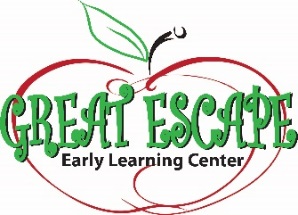 2023-2024 (September – May) Enrollment Date: ________________Child’s Full Name: ____________________________________    Nickname: _______________________Date of birth: ___________________          Address: _____________________________________________________________________________City: ___________________________________________ Zip Code: ____________________________Child lives with (circle one): Both Parents    Single Parent	Other: ______________________________Primary Contact:  ____________________________      Cell Phone: _____________________________Relationship:  _______________________________        Home Phone: ___________________________  Email: _______________________________________________________________________________Secondary Contact: __________________________      Cell Phone: ______________________________                                                                          Relationship: ______________________________        Home Phone: _____________________________                            Email: _______________________________________________________________________________      Does your child have any special needs? If so, please describe. ____________________________________________________________________________________Please circle program choices:Traditional Program 9:30 a.m. – 3:00 p.m.2 days per week (Monday/Wednesday)            2 days per week (Tuesday/Thursday)3 days per week (Mon/Wed/Friday)                3 days per week (Tues/Thurs/Friday)            4 days per week (Monday through Thursday)   5 days per week (Monday through Friday)Morning Extended Day 8:30 a.m. – 9:30 a.m.2 days per week (Monday/Wednesday)            2 days per week (Tuesday/Thursday)3 days per week (Mon/Wed/Friday)                3 days per week (Tues/Thurs/Friday)            4 days per week (Monday through Thursday)   5 days per week (Monday through Friday)Afternoon Extended Day 3:00 p.m. – 4:00 p.m.2 days per week (Monday/Wednesday)            2 days per week (Tuesday/Thursday)3 days per week (Mon/Wed/Friday)                3 days per week (Tues/Thurs/Friday)            4 days per week (Monday through Thursday)   5 days per week (Monday through Friday)2023 - 2024 Tuition RatesTraditional Day - Monthly                                               2 Days 	     3 Days        4 Days        5 Days            Preschool Program (3 – 6 years)                    $400            $570	     $725             $865 Toddler Program (12 months – 3 years)        $410            $580	     $735	     $875Extended Day - $9.00 per hourA sibling discount of 10% will be applied to the older child’s tuition.  Yearly Enrollment Fee (Non-Refundable): $100 per child, $150/familyThe enrollment fee must be paid upon enrollment to reserve your child’s spot.  September 2023 monthly tuition will be due by August 30th 2023 along with all student paperwork.  Disenrollment PolicyThe enrollment fee is non-refundable but please notify us if your child will not be attending our program in September.  I have read and understand the disenrollment policy.Signature: ____________________________	Date: ______________________For Office Use Only:Date Received: _____________ 	Amount Paid: _______________Check #:______________Class: _______________	Days: ________________Collector’s Initials: _______________